Р Е Ш Е Н И ЕСОВЕТА НАРОДНЫХ ДЕПУТАТОВ МУНИЦИПАЛЬНОГО ОБРАЗОВАНИЯ«Гиагинский район»от   25   апреля 2019г. № 211ст.ГиагинскаяО внесении изменений в решение Совета народных депутатов муниципального образования «Гиагинский район» от 10 августа 2017г. № 579 «Об утверждении структуры и штатной численности Контрольно-счетной палаты муниципального образования «Гиагинский район»В соответствии с ч.5, ч.8 статьи 5 Федерального Закона Российской Федерации от 7 февраля 2011 г. N 6-ФЗ «Об общих принципах организации и деятельности контрольно-счетных органов субъектов Российской Федерации и муниципальных образований», Законом Республики Адыгея от 13 февраля 2008 года № 151 «О реестре должностей муниципальной службы в Республике Адыгея», Уставом муниципального образования «Гиагинский район» Совет народных депутатов муниципального образования «Гиагинский район» решил:1. Внести в решение Совета народных депутатов муниципального образования «Гиагинский район» от 10 августа 2017г. № 579 «Об утверждении структуры и штатной численности Контрольно-счетной палаты муниципального образования «Гиагинский район» изменение, изложив Приложение к решению Совета народных депутатов муниципального образования «Гиагинский район» от 10 августа 2017г. № 579 в новой редакции.2. Опубликовать настоящее решение в «Информационном бюллетене МО «Гиагинский район», сетевом источнике публикаций МУП «Редакция газеты «Красное знамя», а также разместить на официальном сайте администрации  МО «Гиагинский район».3. Настоящее решение вступает в силу с момента опубликования.  Глава муниципального образования             Председатель Совета народных                        «Гиагинский район»                                       депутатов муниципального образования                                                                                                    «Гиагинский район»_______________ А.В. Бутусов                       _____________  А.Г. СамохваловаПриложениек решениюСовета народных депутатов от «  25 » апреля  2019 № 211                                    СТРУКТУРА                       Контрольно-счетной палаты      муниципального образования «Гиагинский район»1.  Председатель Контрольно-счетной палаты – 1чел. 2. Главный инспектор Контрольно-счетной палаты – 2 чел (из них один специалист финансируется за счет средств бюджетов сельских поселений, входящих в состав МО «Гиагинский район»  на основании Соглашений).           РЕСПУБЛИКА АДЫГЕЯСовет народных депутатов муниципального образования «Гиагинский район»АДЫГЭ РЕСПУБЛИКЭМКIЭ Муниципальнэ образованиеу «Джэджэ районым»  инароднэ депутатхэм я Совет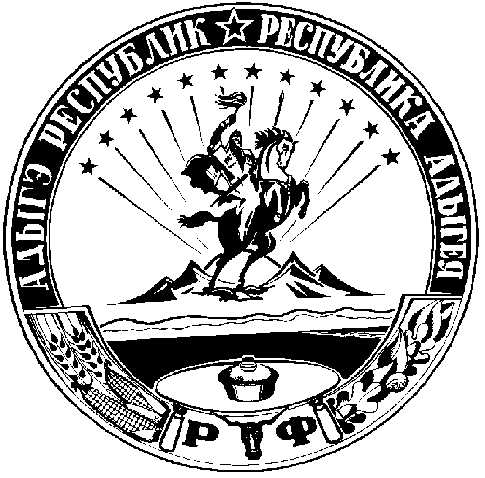 